Publicado en Ciudad de México  el 07/03/2024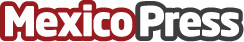 Dividenz recomienda la ciudad de Denver como destino para invertir en el mercado inmobiliarioEl mercado inmobiliario de Denver se caracteriza por su resiliencia y potencial de crecimiento, haciendo que la inversión en el sector de las propiedades multifamiliares sea particularmente prometedoraDatos de contacto:Moises HernandezTouchPoint Marketing5544884729Nota de prensa publicada en: https://www.mexicopress.com.mx/dividenz-recomienda-la-ciudad-de-denver-como Categorías: Inmobiliaria Finanzas Estado de México Ciudad de México Actualidad Empresarial http://www.mexicopress.com.mx